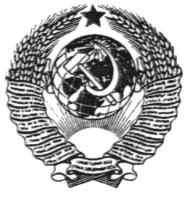 ГОСУДАРСТВЕННЫЙ СТАНДАРТ СОЮЗА ССРБЕТОНЫ ЛЕГКИЕ И ЯЧЕИСТЫЕПРАВИЛА КОНТРОЛЯ СРЕДНЕЙ ПЛОТНОСТИ ГОСТ 27005—86ГОСУДАРСТВЕННЫЙ СТРОИТЕЛЬНЫЙ КОМИТЕТ СССРГОСУДАРСТВЕННЫЙ СТАНДАРТ СОЮЗА ССРБЕТОНЫ ЛЕГКИЕ И ЯЧЕИСТЫЕ Правила контроля средней плотности                	ГОСТLight-weight and cellular concretes.	27005-86 Rules of average density controlДата введения 01.01.88Несоблюдение стандарта преследуется по законуНастоящий стандарт распространяется на легкий и ячеистый бетоны сборных бетонных и железобетонных конструкций и изделий (далее — конструкции) для жилых, общественных, производственных и сельскохозяйственных зданий и устанавливает правила контроля их средней плотности (далее — плотности).Пояснения к терминам, используемым в настоящем стандарте, приведены в приложении.1. ОСНОВНЫЕ ПОЛОЖЕНИЯ1.1. На предприятиях на стадии производства конструкций и при приготовлении легкобетонной смеси следует производить статистический контроль плотности бетона в соответствии с требованиями настоящего стандарта.1.2. Контроль плотности бетона производят с использованием результатов контроля предыдущих партий в следующем порядке:определяют плотность бетона в каждой партии, изготовленной в течение установленного стандартом периода (анализируемого);вычисляют характеристики однородности плотности бетона за анализируемый период;определяют по характеристикам однородности плотности бетона в анализируемом периоде требуемую плотность бетона для последующего контролируемого периода;определяют плотность бетона в данной контролируемой партии, сравнивают ее с требуемой плотностью и принимают решение о приемке этой партии.1.3. Плотность бетона в партиях определяют испытанием серий контрольных образцов согласно ГОСТ 12730.0, ГОСТ 12730.1 (далее  контроль по образцам) либо радиоизотопным методом по ГОСТ 17623.Применение других методов контроля допускается по согласованию с головными научно-исследовательскими организациями.1.4. В качестве характеристики однородности, используемой при контроле для определения требуемой плотности бетона т, вычисляют средний по партиям коэффициент вариации Vп за анализируемый период.1.5. По вычисленным значениям т и Vп определяют уровень плотности бетона у на предстоящий контролируемый период, который используют при подборе состава бетона в соответствии с ГОСТ 27006.2. ОПРЕДЕЛЕНИЕ ПЛОТНОСТИ БЕТОНА В ПАРТИИ2.1. Объем и состав партии устанавливают по ГОСТ 18105. При определении плотности бетона конструкций радиоизотопным методом в состав партии включают бетон одной партии конструкций.2.2. Плотность бетона определяют на образцах, предназначенных для определения отпускной прочности по ГОСТ 10180. Плотность вычисляют по показателям плотности всех образцов серии бетона в сухом состоянии.2.3. При приготовлении легкобетонной смеси по ГОСТ 7473 изготовляют не менее одной серии образцов в соответствии с ГОСТ 10180.2.4. При контроле плотности бетона в партии радиоизотопным методом по ГОСТ 17623 от каждой партии конструкций отбирают не менее трех конструкций.Число и расположение контролируемых участков должно указываться проектной организацией в рабочих чертежах конструкций в зависимости от геометрических размеров, назначения и технологии изготовления.При отсутствии указаний в рабочих чертежах контролируемые участки устанавливаются изготовителем по согласованию с проектной или научно-исследовательской организацией. 2.5. Плотность бетона в партии m, кг/м3, вычисляют по формуле                             		(1)где i — единичное значение плотности, кг/м3; п — число единичных значений плотности в партии бетона.За единичное значение плотности бетона принимают: при контроле по образцам — среднюю плотность всех образцов одной серии по ГОСТ 12730.0;при контроле радиоизотопным методом — среднюю плотность бетона конструкции, вычисленную как среднее арифметическое значение плотности бетона контролируемых участков конструкции.3. ОПРЕДЕЛЕНИЕ ХАРАКТЕРИСТИК ОДНОРОДНОСТИ БЕТОНА ПО ПЛОТНОСТИ3.1. Продолжительность анализируемого периода устанавливают от двух до шести недель с тем, чтобы общее число единичных значений плотности бетона в течение этого периода составило не менее 30.3.2. В течение анализируемого периода для каждой партии бетона вычисляют среднее квадратическое отклонение Sm, кг/м3, и коэффициент вариации плотности бетона Vm, %.3.3. При контроле по образцам среднее квадратическое отклонение плотности бетона в партии Sm, кг/м3, при числе единичных значений плотности бетона более шести вычисляют по формуле        			(2)При числе серий контрольных образцов для данной партии от двух до шести значение среднего квадратического отклонения плотности бетона вычисляют по формуле                                     		(3)где wm — размах значений средней плотности, кг/м3, в партии, определяемый как разность между максимальным и минимальным значениями плотности; — коэффициент, зависящий от числа единичных значений плотности (n), принимаемый по табл. 1.Таблица 13.4. При определении плотности бетона радиоизотопным методом по ГОСТ 17623 среднее квадратическое отклонение Sm, кг/м3, вычисляют с учетом отклонений градуировочной зависимости по формуле			(4)где Sт  среднее квадратическое отклонение градуировочной зависимости, кг/м3;p — число контролируемых участков конструкции. 3.5. Коэффициент вариации плотности бетона Vm в партии, %, определяют по формуле                             		(5)3.6. Средний по партиям за анализируемый период коэффициент вариации плотности бетона Vп, %, вычисляют по формуле                                 		(6)где N — число партий за анализируемый период.3.7. На строительной площадке коэффициент вариации плотности бетона принимают по документу о качестве легкобетонной смеси предприятия-изготовителя.3.8. При контроле нерегулярно выпускаемых конструкций коэффициент вариации плотности бетона принимают равным коэффициенту вариации плотности бетона другого состава при условии их изготовления по той же технологии и на одинаковых материалах и отличающегося по плотности не более чем на одну марку.4. ОПРЕДЕЛЕНИЕ ТРЕБУЕМОЙ ПЛОТНОСТИ БЕТОНА4.1. Требуемую плотность бетона на предстоящий контролируемый период т, кг/м3, вычисляют по формуле                                  	(7)где н — нормируемое значение плотности бетона (марка по средней плотности), кг/м3;Кт — коэффициент требуемой плотности, принимаемый по табл. 2 в зависимости от вида бетона и среднего по партиям коэффициента вариации плотности бетона Vп за анализируемый период, вычисленного по формуле (6).Таблица 2(Измененная редакция).4.2. При контроле плотности бетона отдельных партий коэффициент требуемой плотности можно принимать по табл. 2 в зависимости от коэффициента вариации плотности бетона в данной партии, вычисленного по формуле (5), если число единичных значений плотности бетона в этой партии, определенных радиоизотопным методом, составляет не менее 30.При использовании радиоизотопного метода контроля плотности правую часть формулы (7) следует умножить на коэффициент, равный 1,02.4.3. В начальный период, до накопления необходимого для ведения статистического контроля плотности бетона числа результатов испытаний, значение т принимают равным значению п нормируемой плотности (марки по плотности).4.4. Продолжительность контролируемого периода, в течение которого может быть использовано установленное значение требуемой плотности, следует принимать от 2 недель до 1 мес.5. ПРИЕМКА БЕТОНА ПО ПЛОТНОСТИ5.1. Партия бетона подлежит приемке при следующем условии			(8)5.2. В случае, когда при контроле по образцам партия бетона не удовлетворяет требованиям п. 5.1, допускается проводить повторную приемку с применением радиоизотопного метода партии бетона в целом или поштучно взвешивать изделия.5.3. Контроль плотности бетона по результатам взвешивания изделий производят с учетом поправок на влажность бетона, массу арматуры, закладных деталей, наружного и внутреннего слоев из тяжелого бетона и раствора, оконных и дверных блоков, подоконных плит и других элементов. Взвешивание изделий производят с погрешностью 2 %. 5.4. Возможность использования изделий, плотность бетона которых не отвечает требованиям настоящего стандарта, должна быть согласована с проектной организацией.5.5. Значения фактической и требуемой плотности бетона должны быть указаны в документе о качестве партии конструкций по ГОСТ 13015.3 или легкобетонной смеси по ГОСТ 7473.6. ОПРЕДЕЛЕНИЕ СРЕДНЕГО УРОВНЯ ПЛОТНОСТИ БЕТОНА6.1. Средний уровень плотности бетонов у на предстоящий контролируемый период определяют по формуле                        		(9)где Км.п  коэффициент, принимаемый по табл. 3 в зависимости от среднего за анализируемый период коэффициента вариации плотности бетона Vп, вычисленного по формуле (6).Таблица 36.2. Нижнюю предупредительную границу плотности бетона н.п.г, кг/м3, в контролируемой партии рассчитывают по формуле                          	(10)где Vм.п — коэффициент межпартионной вариации плотности, принимаемый равным 0,5 Vп.6.3. Фактическая плотность бетона в отдельных партиях может быть ниже н.п.г, если бетон отвечает требованиям по прочности ГОСТ 18105.ПРИЛОЖЕНИЕСправочное ТЕРМИНЫ И ПОЯСНЕНИЯ(Измененная редакция).ИНФОРМАЦИОННЫЕ ДАННЫЕ1. РАЗРАБОТАН Научно-исследовательским институтом бетона и железобетона (НИИЖБ) Госстроя СССР, Научно-исследовательским институтом строительной физики (НИИСФ) Госстроя СССР, Центральным научно-исследовательским институтом строительных конструкций им. В.А. Кучеренко (ЦНИИСК) Госстроя СССР, Центральным научно-исследовательским институтом экспериментального проектирования жилища (ЦНИИЭПжилища) Госгражданстроя при Госстрое СССР, Министерством энергетики и электрификации СССР, Министерством промышленности строительных материалов СССР, МособлстройЦНИЛом Главмособлстроя при МособлисполкомеИСПОЛНИТЕЛИИ.Е. Путляев, д-р техн. наук; А.Т. Баранов, д-р техн. наук (руководители темы); Т.А. Ухова, канд. техн. наук; Л.И. Карпикова, канд. техн. наук; В.Н. Ярмаковский, канд. техн. наук; В.И. Савин, канд. техн. наук; Р.Л. Серых, канд. техн. наук; И.М. Дробященко, канд. техн. наук; В.Г. Довжик, канд. техн. наук; З.М. Брейтман; Б.А. Верскаин; Е.Н. Бурмистрова; Л.И. Острат; В.Р. Хлевчук, канд. техн. наук; В.А. Дорф, канд. техн. наук; Э.Г. Соркин, канд. техн. наук; Н.И. Левин, канд. техн. наук; Н.С. Стронгин, канд. техн. наук; Н.Я. Спивак, канд. техн. наук; О.Ш. Кикава, канд. техн. наук, И.Н. Нагорняк2. ВНЕСЕН Научно-исследовательским институтом бетона и железобетона (НИИЖБ) Госстроя СССР3. УТВЕРЖДЕН И ВВЕДЕН В ДЕЙСТВИЕ Постановлением Государственного комитета СССР по делам строительства от 8.08.86 № 1064. ВВЕДЕН ВПЕРВЫЕ5. ССЫЛОЧНЫЕ НОРМАТИВНО-ТЕХНИЧЕСКИЕ ДОКУМЕНТЫ6. ПЕРЕИЗДАНИЕ (август 1989 г.) с поправками.Число единичных значений n23436Значение коэффициента 1,131,692,052,332,5Vп,КтКтКтКт%для ячеистых теплоизоляцион-ных и конструк-ционно-тепло-изоляционных бетонов н от 300 до 600 кг/м3 включ.для ячеистых конструкционно-теплоизоляционных бетонов н от 700 до 900 кг/м3 включ. и легких теплоизоляционных бетонов н 600 кг/м3 и менеедля конструкционных легких бетонов н от 700 до 1400 кг/м3 включ. и ячеистых бетонов н от 1000 до 1200 кг/м3 включ.для легких конструкционных бетонов н свыше 1400 кг/м321,071,041,021,0031,061,031,010,9941,051,021,000,9851,041,010,980,9761,020,990,970,9671,000,980,960,9480,980,970,9590,970,9610Область недопустимых значенийОбласть недопустимых значенийОбласть недопустимых значенийОбласть недопустимых значенийVп, %До 3От 3 до 5От 5 до 7От 7 до 9Км.п0,980,970,960,95ТерминУсловное обозначениеПояснениеНормируемая плотность бетонанЗначение плотности бетона, заданное в нормативно-технической и проектной документацииТребуемая плотность бетонатМаксимально допустимое значение фактической плотности бетона в партии, устанавливаемое лаборато-риями предприятий и строек в соответствии с достигнутой ее однородностьюСредний уровень плотности бетонауСреднее значение плотности бетона, устанавливаемое лабораториями предприятий и строек на определенный контролируемый период в соответствии с достигнутой однородностью по плотности, на которое подбирается его состав и которое поддерживается в производствеФактическая плотность бетона в партииmСреднее значение плотности бетона в партии, определяемое по результатам испытаний контрольных образцов или радиоизотопным методом непосред-ственно в конструкцииСерия образцовПо ГОСТ 12730.2-78Контролируемый участокУчасток конструкции, на котором производят измерения при контроле плотностиАнализируемый периодПериод времени, за который вычисляется средний по партиям коэффициент вариации плотности для назначения требуемой плотности в течение последующего контролируемого периодаКонтролируемый периодПо ГОСТ 18105-86Технологический комплексПо ГОСТ 18105-86Обозначение НТД, на который дана ссылкаНомер пунктаГОСТ 12730.0-781.3, 2.5ГОСТ 12730.1-781.3ГОСТ 12730.2-78ПриложениеГОСТ 13015.3-815.5ГОСТ 7473-852.3, 5.5ГОСТ 10180-782.2, 2.3ГОСТ 17623-871.3, 2.4, 3.4ГОСТ 18105-862.1; 6.3; приложениеГОСТ 27006-861.5